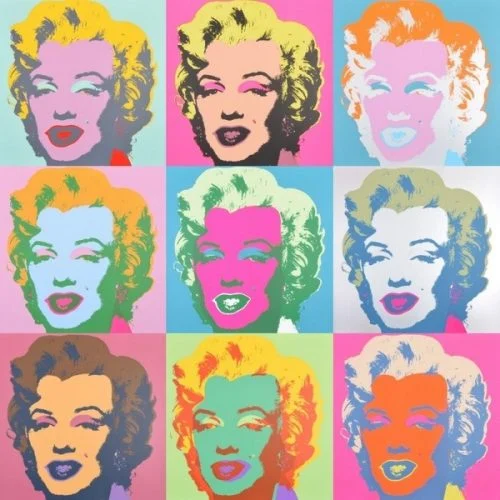 	Marilyn Monroe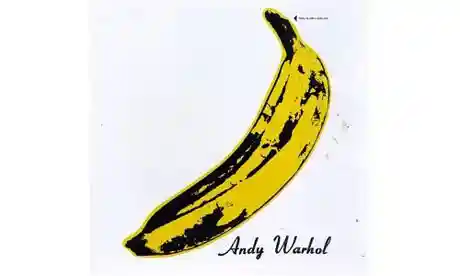 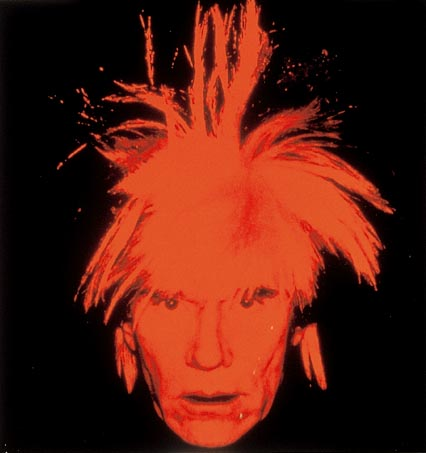 Self Portrait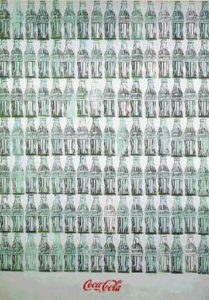 Green Coke Bottles